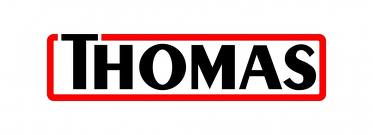 THOMAS INOX 1530Инструкция по применению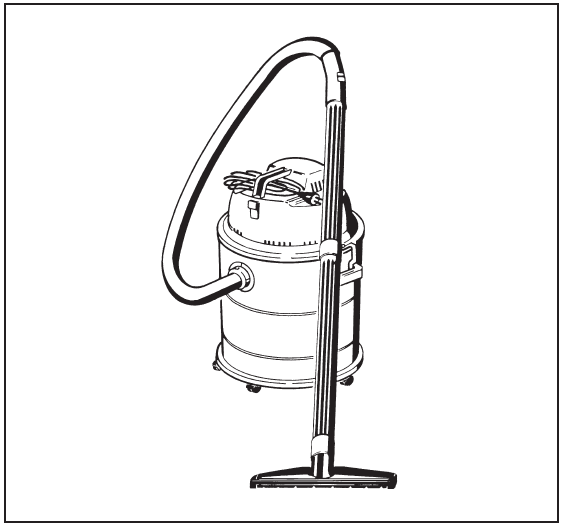 Содержание:				Стр.Иллюстрация			 3Важные меры безопасности			 4Сборка			 5Указания по сборке/инструкция                      6-7Помощь при неполадках		                         7Ради окружающей среды	  		 8Гарантия			         8-9Иллюстрация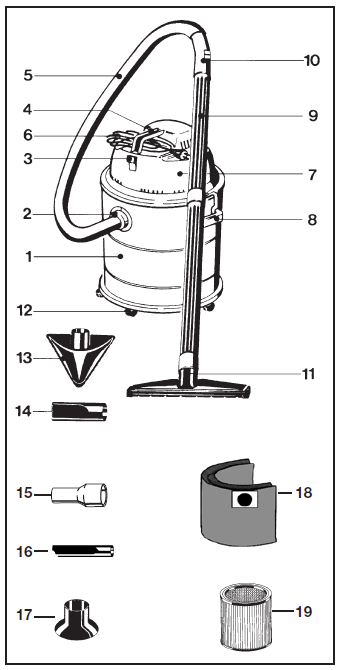 1.Резервур2.Всасывающий патрубок насоса3. Кнопка включения/выключения4. Ручка для переноски5. Всасывающий шланг6.Сетевой шнур7. Деталь двигателя8.Фиксатор ручки переноски9.Трубка для всасывания10.Регулирование мощности11 Многофункциональная насадка12.Ролик управления13.Насадка грубой очистки14.Щелевая насадка 50 мм15.Адаптер16.Щелевая насадка 32мм17.Сифоновая насадка18. Бумажный фильтр-мешок19. Мокрый фильтр и сухой фильтр длительного действия. Важные меры безопасностиВнимание!Пожалуйста, внимательно прочитайте предоставленную здесь информацию о важных мерах безопасности, сборке и использованию и техническом обслуживании  пылесоса. Пожалуйста, сохраните инструкцию и передайте её при необходимости следующему владельцу.Изготовитель не несёт никакой ответственности в случае невыполнения следующих указаний. Пылесос не должен использоваться не по назначению. Он предназначен исключительно для использования его в домашнем хозяйстве.Данный аппарат может быть использован детьми в возрасте от 8 лет и старше, а также людьми с ограниченными физическими, сенсорными и умственными способностями, а также неопытными и неосведомлёнными людьми, в случае если они были проинформированы о правилах безопасности пользования аппаратом и опасных последствиях неправильного обращения. Не разрешайте детям  играть с пылесосом. Очистка и  техническое обслуживание нельзя доверять детям без присмотра взрослых.Мощность не выше 230 вольт.  Защита предохранителем не менее 16 А. (240 вольт---, -13 А)Прибор нельзя включать, если- если сетевой шнур повреждён- на приборе имеются видимые повреждения- он упалПроверьте прибор на наличие повреждений при перевозкеУпаковку утилизируйте в соответствии с правилами.Никогда не оставляйте прибор включённымНе держите трубки и резервуары (при включённом приборе) в непосредственной близости от головы - существует опасность для глаз и ушей.Ни в коем случае не используйте прибор на складах огнеопасных веществ или в местах скапливания газа.Соблюдайте осторожность при уборке лестничных ступенек. Убедитесь, что прибор устойчиво стоит на лестнице, а всасывающий шланг не напряжён. Перед уборкой лестничных клеток обязательно убедитесь, что крепко держите всасывающий шланг.Не используйте режим сухой очистки, если фильтр не установлен.Внимание! Данный прибор не предназначен для всасывания опасных для здоровья веществ.Не используйте прибор для всасывания содержащих растворители жидкостей, разбавителей лака, масел, бензина и химически агрессивных растворов.Не всасывайте  пыль от красящих веществ. Красящиеся вещества, используемые для работы копировальных  и печатных аппаратов, могут обладать хорошей электропроводимостью. Кроме этого пыль не может быть полностью удалена из фильтра при очистке и снова попадает в помещение через вентиляторный агрегат.Не оставляйте пылесос на открытом воздухе и избегайте попадания жидкости.Никогда не вытаскиваете вилку из розетки электросети за шнур, а только за вилку.Сетевой шнур не должен подвергаться воздействию жары и химических веществ, а также не должен пролегать по острым и  поверхностям.Не оставляйте пылесос рядом с горячей духовкой и отопительными приборами.Никогда не чините прибор сами. Пользуйтесь услугами только авторизованных сервисов обслуживания.Используйте только оригинальные запчасти.Сетевой шнур необходимо отключить, -если имеются нарушения работы при эксплуатации-при каждой очистке и уходе за прибором-после использования-при каждой смене фильтраСборка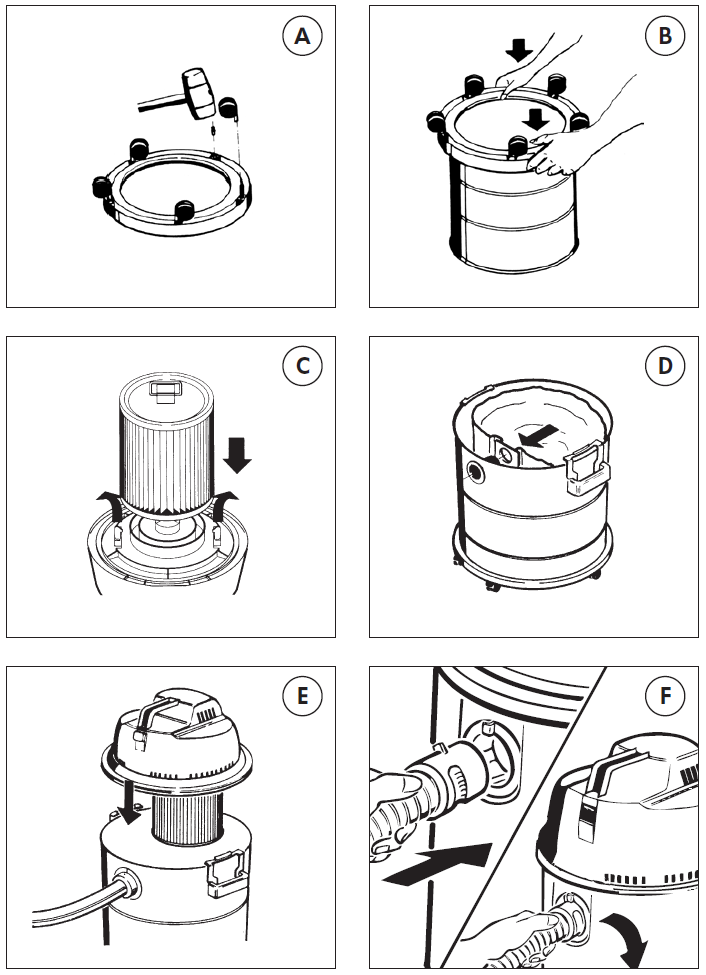 СборкаМы поздравляем вас с успешной покупкой!Используйте все возможности при правильном использовании.Пожалуйста, внимательно прочитайте изложенную информацию и строго следуйте инструкции.Сборка прибораВ технических целях все детали движущего механизма прибора не зафиксированы. Закрепление движущего механизма  A+BПеревернуть и положить кольцо ходового механизма на твёрдую подкладку.Закрепить ось рифлёной стороной в гнездо кольца ходового механизма.(В некоторых моделях ось уже закреплена.)Закрутить катушку до упора.Поставить резервуар открытием вниз.Насадить кольцо ходового механизма на донную часть резервуара и нажать до полного защёлкивания.Поставить прибор вертикально.Использование «мокрого» и сухого фильтра длительного действия  СВытащите шнур из сети!Закрепите патрон фильтра на фланце двигателя и поворачивайте до полного защёлкивания в направлении фильтра.Закрепите патрон фильтра зажимами.ЗаменаПоверните защёлку, снимите деталь двигателя с резервуара и переверните.Поверните зажимы в направлении стрелки в сторону  и отсоедините патрон фильтра от  фильтра.Установка бумажного фильтр-мешка  DВставьте бумажный фильтр в картонный элемент и крепко нажмите на патрубок.Вконце закрепите  фильтр-мешок на стене резервуара.Бумажные фильтры-мешки фирмы THOMAS необходимы при уборке тонкой пыли. Рекомендуется использовать их и в обычном режиме, так как они увеличивают количество  собранной пыли и улучшают гигиену помещения.Установка части двигателя  EУстановите часть двигателя на резервуаре так, чтобы кнопка вкл/выкл находилась посередине  над патрубком. В конце закрепите двумя щеколдами. Подключение всасывающего шланга  FВдавите всасывающий шланг в патрубок так, чтобы маркировка на патрубке и на соединительной части шланга совпадали, а кнопка защёлкнулась. (Для отсоединения трубки отвинтите соединительную часть.)В заключение вы можете присоединить остальные предлагающиеся детали. Прибор готов к использованию.Включение прибораС помощью выключателя на корпусе мотора вы можете выключить и включить универсальную насадку.Напряжение должно соответствовать  напряжению на паспортной табличке.Инструкция по обслуживаниюСухая уборкаВнимание!Для сухой уборки установите патрон фильтра и бумажный фильтр-мешок.После уборкиОтключите прибор и вытащите сетевой шнур из розетки. Скрутите кабель и положите его под ручку для переноски.Влажная уборкаПеред  всасыванием жидкостей вытащите бумажный  фильтр-мешок, чтобы не повредить его.Жидкости из резервуаров могут быть поглощены  непосредственно всасывающим   шлангом или трубкой.Держите поплавковый клапан в чистоте и в ходовом состоянии. Всасывание автоматически прекратится, если резервуар полон.Осторожно! При всасывании из тары или резервуара, чья вместимость жидкости выше, чем вместимость резервуара пылесоса. В этом случае при закрытом резервуаре и поплавковом клапане может произойти утечка жидкости.Поэтому всасывайте жидкость частями и постоянно очищайте резервуар.После уборки, вытащите сначала всасывающую трубку из воды, и лишь затем выключите мотор. Отключите сетевой шнур из сети.Внимание! Бензин, разбавитель краски, масло и др. вещества могут образовать  взрывоопасные газы и смеси.Ацетон, кислоты и разбавители могут повредить ткани прибора.Грязная вода с  добавлением обычных чистящих средств может быть  сразу же поглощена.	После влажной уборки очистите и высушите резервуар и все используемые детали (см. раздел очистка и уход).Очистка и уходПеред очисткой вытащите шнур из розетки. Никогда не опускайте  в воду корпус двигателя. Вытрите корпус двигателя и детали влажной тряпкой и высушите.При ослаблении мощности всасывания:-смените и почистите патрон фильтра-замените мешок фильтраСильно загрязнённый резервуар можно вымыть водой, и хорошо высушить Резервуары и используемые детали, необходимо чистить мыльной водой после каждой влажной уборки, особенно после уборки клейких жидкостей.Не используйте  порошкообразные чистящие средства.Помощь при неполадкахЕсли прибор не функционирует, не спешите обращаться в сервис обслуживания. Проверьте причины неполадок.Если при всасывании появляется пыль.- Проверьте, плотно ли сидят бумажный фильтр-мешок,  мокрый и сухой фильтры длительного действия, правильно ли они закреплены, и нет ли в них дефекта.-Используете ли вы оригинальный фильтр THOMAS?Если мощность постепенно уменьшается- возможно, поры фильтра забиты тонкой пылью -возможно насадки, удлинительные трубки и  забиты.Если мощность уменьшается внезапно- Возможно, поплавковый клапан закрыл отверстие всасыванияТакое может произойти при резком наклонном  повороте или при опрокидывании прибора. Выключите пылесос, поплавок опустится вниз и прибор снова готов к эксплуатации.Если не работает мотор-Проверьте, есть ли напряжение в сети?-Находятся ли кабель, вилка и розетка в рабочем состоянии?-Вытащите вилку из сети-Ни в коем случае не открывайте мотор сами.Сервис обслуживанияСпросите у продавца адрес и телефон сервисов обслуживания фирмы THOMAS.Предоставьте ему данные с паспортной таблички на обратной стороне вашего пылесоса Для  сохранения безопасности прибора, доверяйте ремонтные работы прибора, в особенности деталей, находящихся под напряжением только квалифицированным службам.В  случае неполадок обратитесь в сервисную службу THOMASКонтактные телефоны вы можете найти на обратной стороне.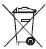 Данный знак на  приборе или упаковке означает, что прибор не может быть утилизирован  как обычный мусор, а должен быть сдан в специально отведённое для этого место.Используя правила утилизации, вы  защищаете окружающую среду  и здоровье  других  людей. Иначе, вы наносите им вред.Последующую информацию об утилизации вы можете получить по месту покупки товара или в службе утилизации.Данные правила действуют на территории Евросоюза.ГарантияВ независимости от условий договора купли-продажи, мы представляем вам следующие условия гарантии:1.Срок действия гарантии 36 месяцев-от даты доставки первому покупателю. При промышленном использовании срок сокращается до 12 месяцев.При возникновении претензии необходимо предоставить товарную квитанцию.2. Во время действия гарантии мы устраним все функциональные неполадки, которые могут возникнуть вследствие  ошибок при изготовлении, и заменим недостающие детали по нашему усмотрению. Заменённые детали считаются собственностью фирмы. Гарантия не распространяется на хрупкие детали, такие как  стекло, пластик или лампы.О недостающих деталях необходимо сообщить в течение срока действия гарантии.Работы, выполненные по устранению неполадок и замена деталей в течение срока действия гарантии бесплатны. При необоснованном обращении в службу сервиса затраты несёт клиент.Другие приборы, необходимо  передать в наши сервисные центры.3. Условия гарантии не действуют при незначительных неполадках, которые не имеют влияние на ценность или рабочее состояние прибора, а также в случае воздействия на прибор химических препаратов или электрохимического воздействия воды и аномальных явлений окружающей среды. Условия гарантии не действуют в случае неправильного  обращения с прибором, неуместного использования или неполадок вследствие обычного использования прибора4. Гарантия теряет свою силу, если ремонтные работы прибора проводятся лицами, не являющимися уполномоченными  специалистами.5. Гарантия на прибор или прилагающиеся его детали не может быть продлена и теряет свою силу после окончания срока.6. Претензии на возмещение ущерба возникшего при использовании прибора не рассматриваютсяПосле истечения срока годности мы также предлагаем услуги наших сервисных служб. Пожалуйста, обратитесь к продавцу или напрямую в наш отдел сервисного обслуживания.Адреса сервисных центровГермания:РобертТомасMetallundElektrowerkeGmbG and Co. KGХеллерштрассе 657290 НойнкирхенТелефон:+49(0)2735-788-581                 +49(0)2735-788-583Факс:     +49(0)2735-788-599E-Mail:r-wilke@robert-thomas.dewww.robert-thomas.deАвстрияВульковичКайзер-Йозеф штрассе 64А-3002 ПуркерсдорфТел/факс: +43(0) 2231/63467E-Mail: wukovits@gmx.atЕрнстВальхёферElektro-IndustrievertretungБундесштрассе 29, Ной-РумА-6063 ИннсбрукТел:+43(0) 512/263838Факс: +43(0) 512/26383826E-Mail:office@wallnoefer-elektro-atwww.wallnoefer-elektro.atPölzGmbHБрюннерштрассе 5А-1210 ВенаТел: +43(0) 1/2785365Факс: +43(0)1/27853655E-Mail: info@poelz.co.atwww.poelz.co.atReicherElektro-ServiceХоэнбергА-8262 ИльцТел: +43(0)3385/583Факс:+43(0) 03385/22040E-Mail: thomas.service@aon.atJosef Pircher Betriebs GmbHБэльрупштрассе 44А-6900 БрегенцТел: +43(0)5574/42721-0Факс: +43(0)5574/427215E-Mail: elektrotechnik@pircher.atwww.pircher.atЙоханнГрёсслингАвторизированный сервисный центрФлётцевег 156А-4030 ЛинцТел:+43(0)732/385331Факс:+43(0) 732/385359E-Mail: karin.g@haushaltsgeraete-service.atwww.haushaltsgeraete-service.atWörndl Elektro Ges. mbHHausgeräte KundendienstГинглештрассе 18А-5020 ЗальцбургТел: +43(0)662-872714Факс: +43(0) 662-882487E-Mail:woerndl-kundenienst@aon.atwww.robert-thomas.net                                                                                          Чистое решениеРобертТомасMetall und Elektrowerke GmbGand Co. KGХеллерштрассе 657290 НойнкирхенТелефон:+49(0)2735-788-581                 +49(0)2735-788-583 Факс:     +49(0)2735-788-599E-Mail: service@robert-thomas.dewww.robert-thomas.de		Германия	GA 09/12                                                                                                                                                                                                    Номер части 185 340